BAPHAHT 5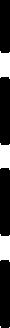 Часть 1Мопуль «AmrвПpa»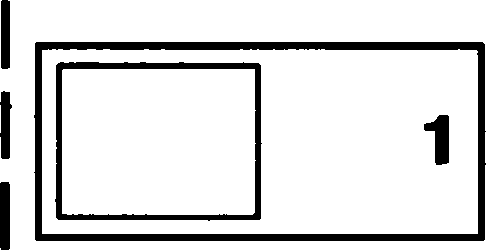 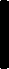 Найдитезначениевыратения 0,3-7,5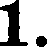 0,5Ответ:   	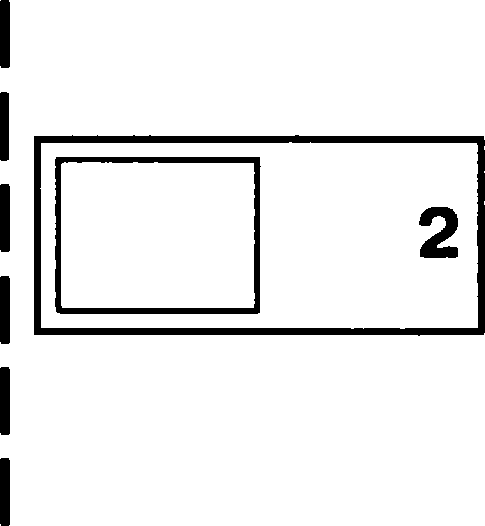 На коордипатпой прямой отмечепы числа т и у.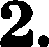 0	р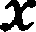 Kaaoe   из   приведёііііых   утверждениіі   для атихчисел ееверео7	i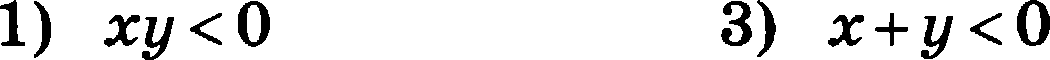 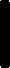 2)    х'у > 0	4) х —у > 0	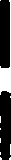 Ответ: 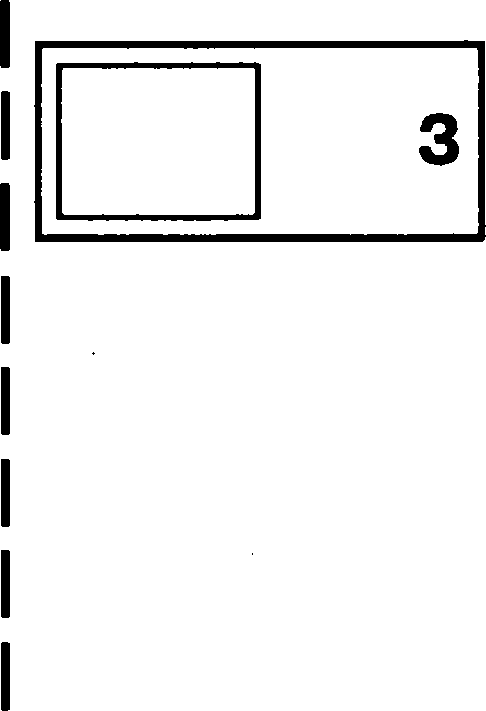 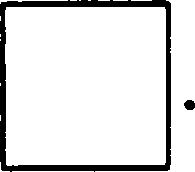 Какое из данных  ниже чисел  является пвачением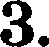 выpa:гения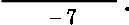 1)  812) —81Ответ: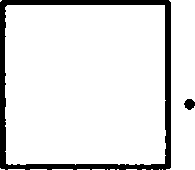 9   3	—61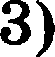 814)	1814.	Решите  уравнение   — 4    2+ 28 = 0  .  Если уравнение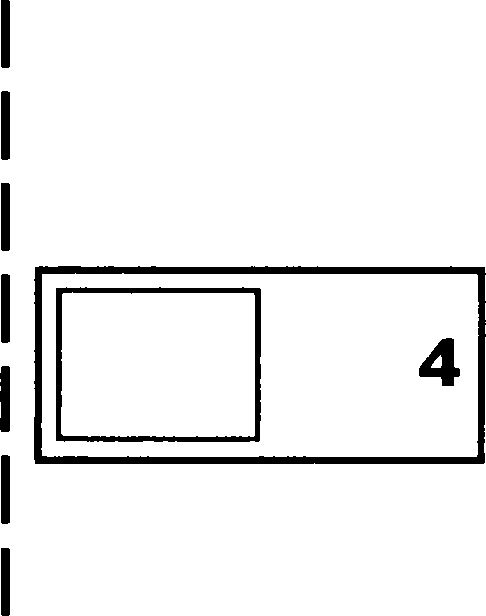 имеет более одного коріія, в ответ ааоитите больший іы корней.Отает:   	На  риеунках  ивображены  графики функций ви-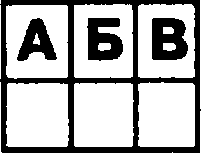 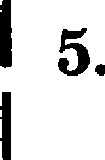 да у — a т л+ бт + с . Уетавовите еоответетвие меж-               ду внаками коэффициентов а и с и графиками функций.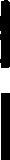 КОі9ФФИЦИЕНТЫ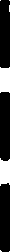 А)  в < 0, с > 0	Б)  в > 0, с > 0	В) в > 0, с < 0ГРАФИКИ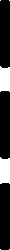 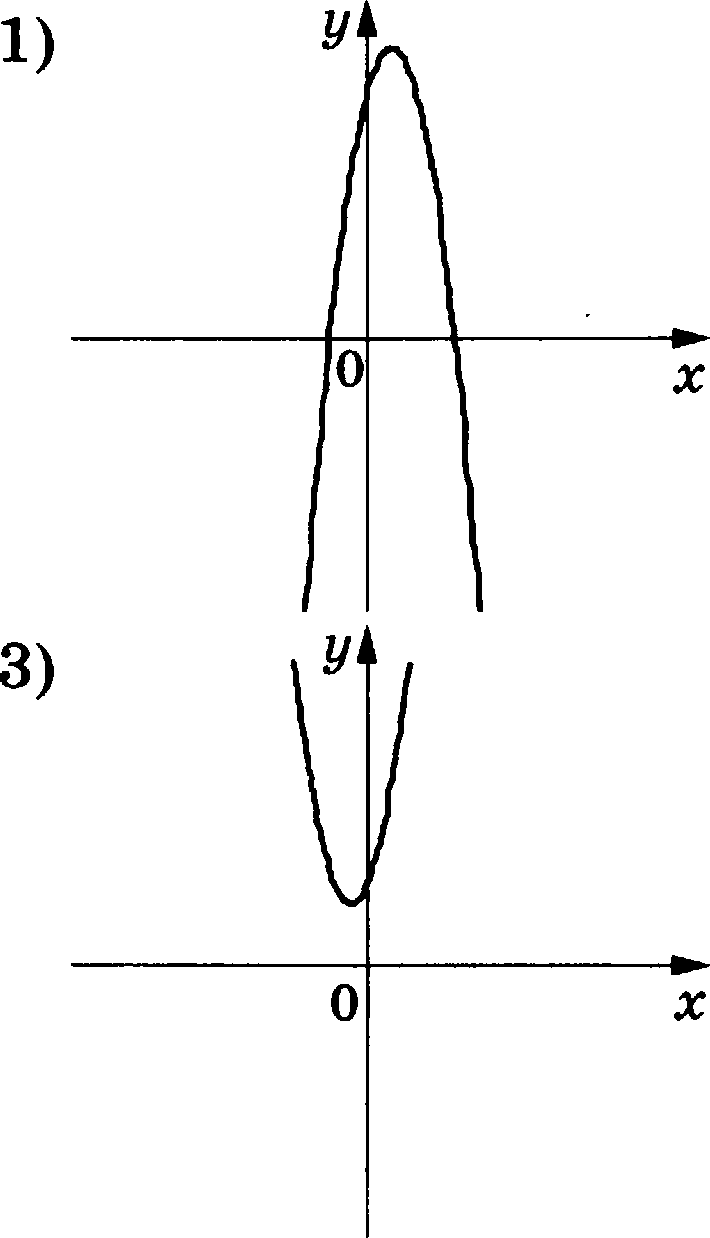 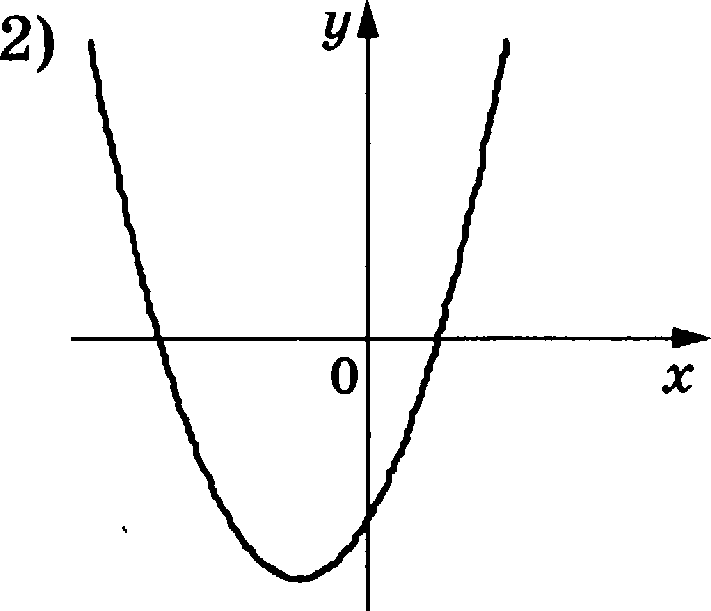 В таблице  под каждой буквой укажите соответ-етвующий номер.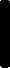 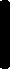 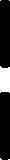 Ответ: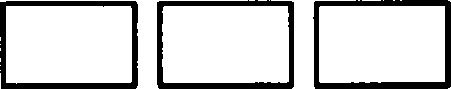 6.	Выписано  несколько  последовательных  членов арифметической  прогрессии:  ...; —10; z;	—14;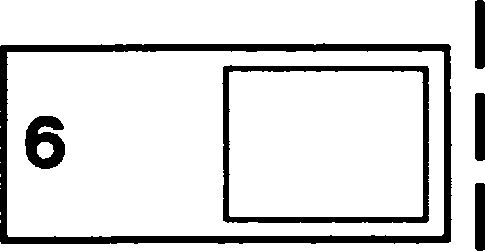                —16;  ...  . Наіідите т.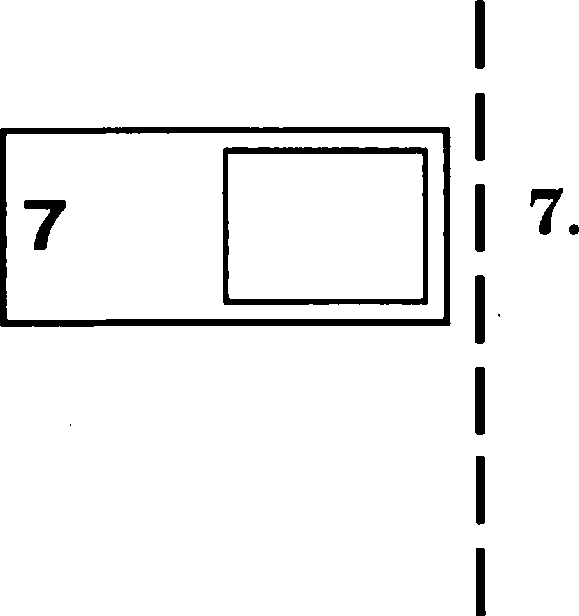 Ответ:  	Найдитезначениевыратения7a     49a 2+ 9c'Sc	21oc +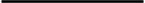 при о =  78, с = 20.Зс—49a 7o               Ответ:   	40Yxamxiepemez ezepaBexciBa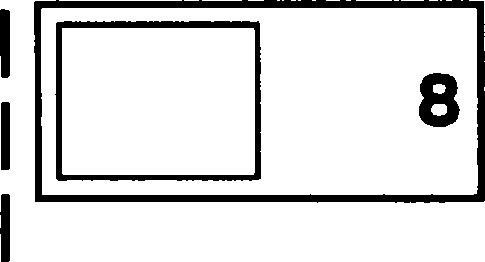 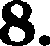 6z —3(4< + 1)>6 .1) (—1,5s +‹x›)2)  (—   ; —1,5)OiBei: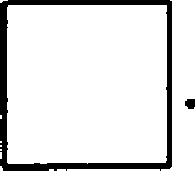 3)  (—‹<; —0, SJ	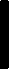 4)  (—0,5; +	)	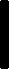 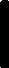 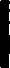 Mogyn« •reoueTpnR»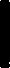 Kazezs   npnuoyronsnoro   zpeyrons	xa  paB at 60 ii 80.  Haii,g   ze riinoze   yoy  azoro zpeyronsiixxa.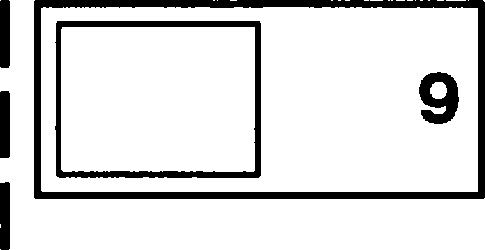 OzBev:   	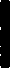 Tpeyronsiiiix	ABC	anIIcaBH	OKJ3  MHOCTh	C   Ipeazpou  a zouxe O.  Harry   ze  yron ACB,  ecus  yron  I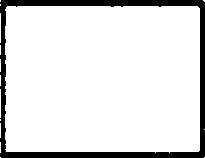 AOB   paaen 73° .	}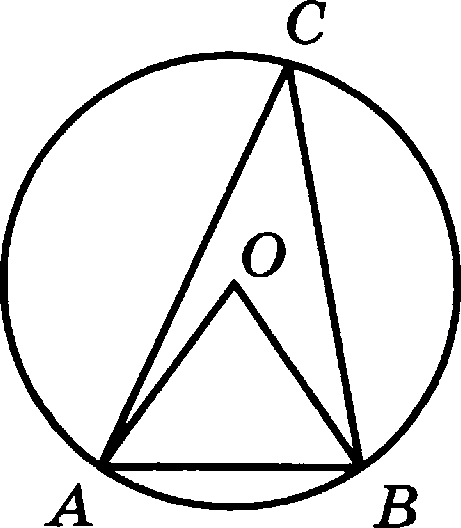 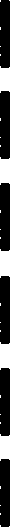 Ozzez:	Hebg iezea a xy OCTporoyrnaoapraeaorpax-	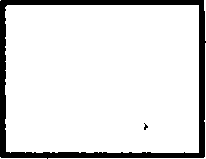 xaABCD, ecax d ccexipxcayrxaAodpaayeTco )CT poxo	BC	yron, paBxLI	41’. OTBe* /atTe *rp	ycax.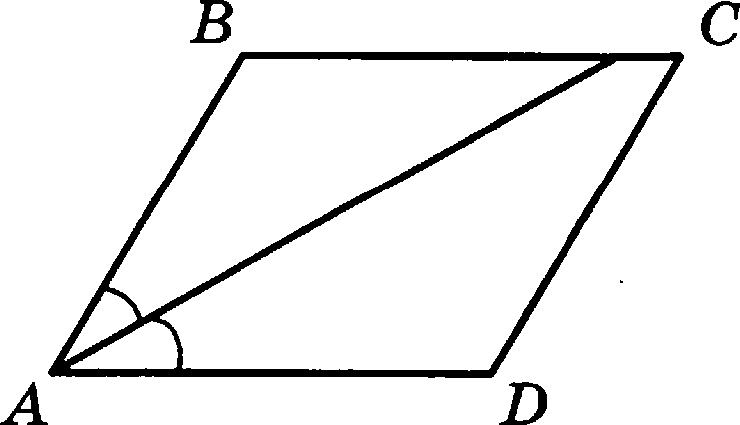 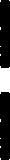 OT&eT:  	41На   клетчатой   бумаге  с   размером   клетки 1х1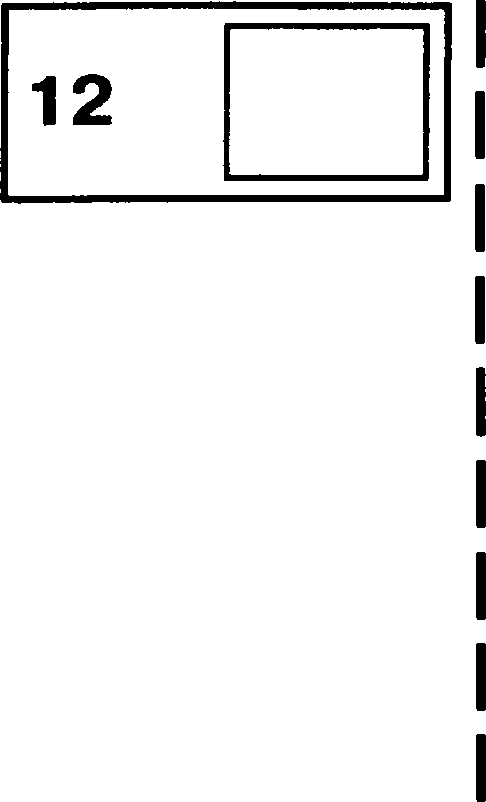 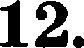 ипображён   параллелограмм.   Найдите   его пло-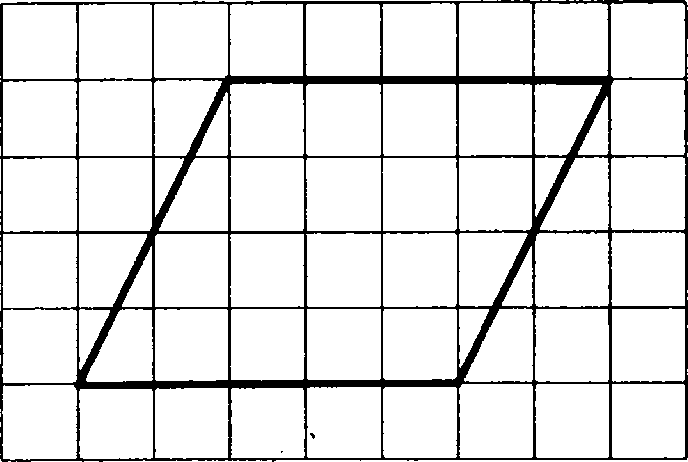                Ответ:   	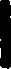 Еахоеизследуюіцихутвершденийверно?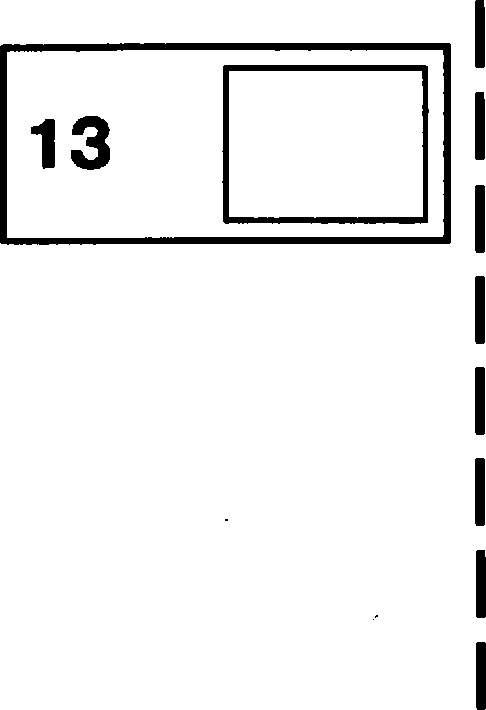 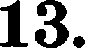 В прямоугольТlОм треугольнике гипотенуаа равна  сумме катетов.Всегда  один  иа  двух  смежаых  углов  —  ост-рыи,адрулоитупой.Через любую точку, лежащую вне окружно- сти, можно провести две касательвые к этой                       окружности.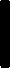 В сггвет аавитите номер аыбранаого утаерждения. Отает:    	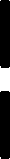 Модуль  «Реальная математика»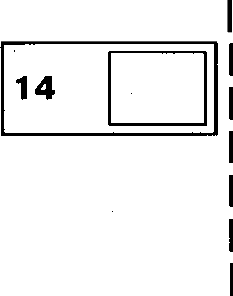 14. Расстояние    от    BeTlepы    до    Солнца    равно 108,2 млн км. В каком случае написана эта же аеличина?1)   1,082 10’ км2)   1,082  10' км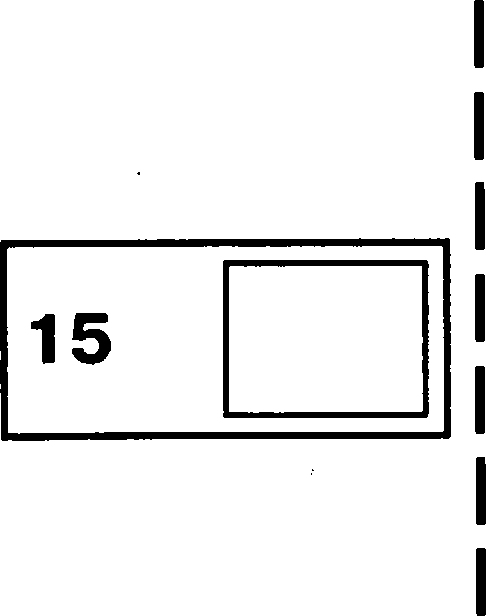 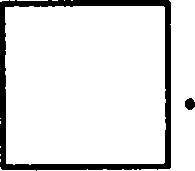 Отает:зј  і,о z io' <>4)   1,082  106 кмНа графике покапава зависимость температуры двигателя от’ времени в процессе рапогрева двигателя легкового автомобиля. На оси абсцисс откладывается  время в минутах,  проюедюее от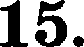                момента   запуска   двигателя,   на  оси ординат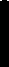 42температура двигателя в градусах Цельсия.    Определите по графику, на сколько градусов    Цельсия нагреется двигатель со второй по пятую    минуту разогрева.	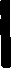 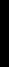 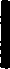 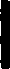 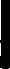 90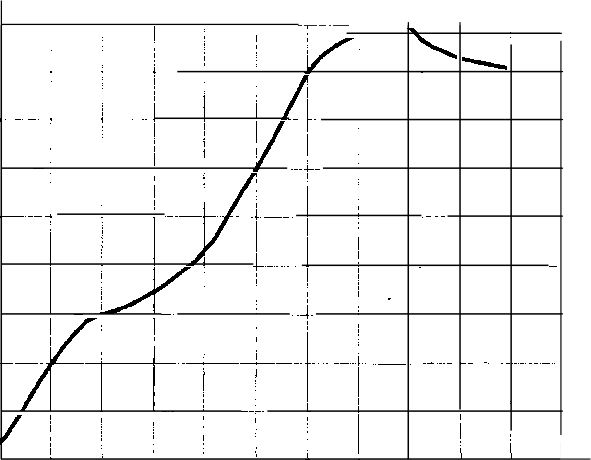 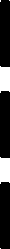 807060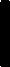 504030	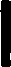 20	10	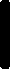 0	1	2	3	4	5	6	7	8	9	10   11Ответ:	Нріііітер  печатает   одну  страницу   за  5  секунд.	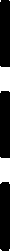 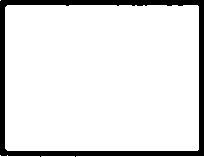 Сколько   страшіц   можно   напечататі›    ва   этомпринтере аа 6,5 мпнуты?Ответ:   	Наклонная   крыша   уетаяовлена   на трёх  верти-	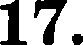 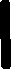 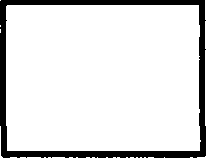 кальных  oпopax,   основания   которых располо-жены на одной прямой. Средняя oпopa стоит по- середине между малой и большой опорами  (см. рие.). Выеота малой опоры 1,7  м,  высота среднейопоры   2,1 м.  Найдите  выеоту  большей   опоры.    Ответ дайте в метрах.	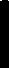 крыша	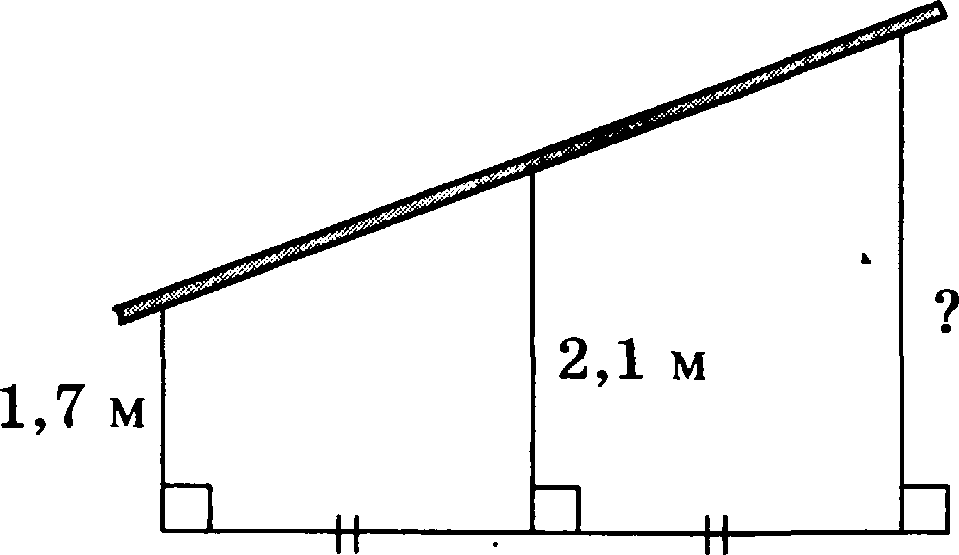 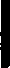 Ответ:  	43На диаграмме покапаво содержание питатель- ных веществ в молочном шоколаде. Ооределите по диаграмме, содержание каких веществ пpe- воеходит 25% .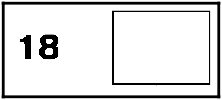 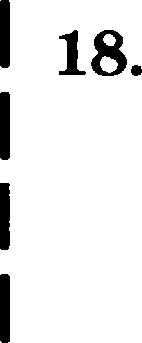 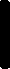 шоколад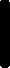 )))) белки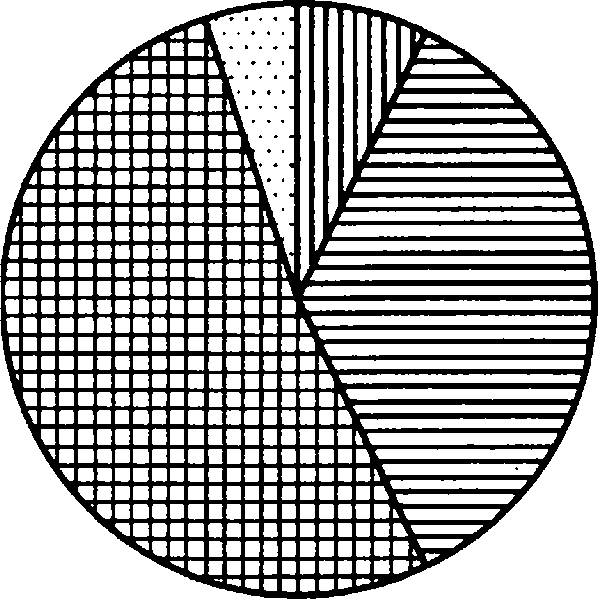 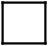 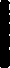                                                                                  ж иры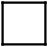 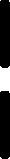                                                                                  углеводыпрочее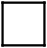 *к прочему относятся вода, витамины и мине- ральиые вещества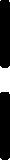 жиры	3)  углеаодь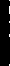 белки	4) прочее               В ответе запишите номера выбранных вариантов ответов без пробелов, запятых и других допол- нительных  еимволов.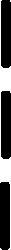 Ответ:   	                   Вероятность того, что новая шариковая ручка пишет  плохо (или  не пишет),  равна 0,19. Поку-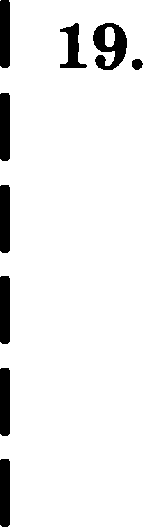 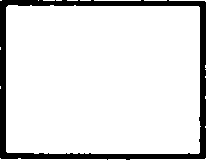 патель в магазине выбирает одну тариковую ручку. Найдите вероятность того, что ата ручка пишет хорошо.Ответ:   	                   Площадь  четырёхугольника можно вычислить по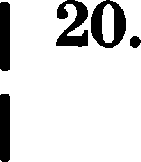 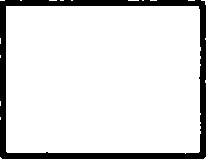 формуле р    _ @d 2 sin  ix ,   где    dl    и   dl    — длины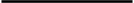 2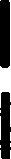 ДИВfDНВЛ£ІЙ   ЧОТЪЦІЁІХ       ЈІЪНИИВ,  Ct   —	Л  МДИНЈЮПНЛЯМИ.        ОЛЪП   ЯСЬ   ПТОЙ         ЈЗ     ЛОЙ, ННЙДНТ£Ідлину диагонали dl, ж	dl —— 10,	sin	п = 1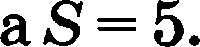 11Ответ:   	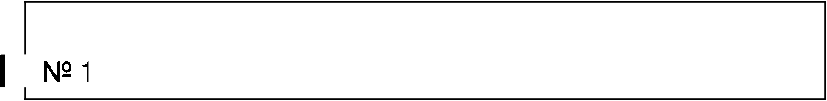 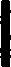 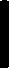 Не забудьте перенести  все  ответы  в бланк ответов в соответствии с инструкцией по выполнению работы.44Часть 2	I21.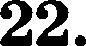 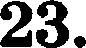 24.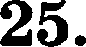 26.I{I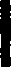 Модуль «Алгебра»	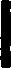 Сохратите дробъ	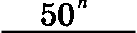 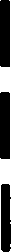 5'°"' -2""'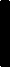 Первую  половину   пути  автомобиль  проехал  со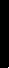 СКОЈЗОСТЬЮ    60    КМ/Ч,   П ВТОЈЗ   Ю	СО  СКОЈЗОСТЬЮ90 м/ч.  Найдите  ереднюю  скорость  автомобиля ва протяжении всего пути.	ІІострой:те	график	фyнвдии	у = х'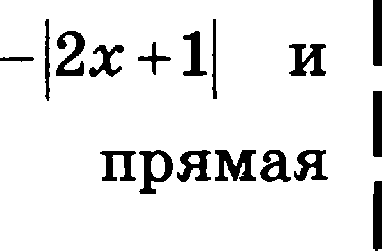 определите, при хахих аначениях mу =  m имеет с графиком ровно три общие точки.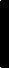 Модуль «Геометрия»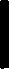 Отреаки AB и CD являются хордами окружно- ети. Найдите длину хордв CD, если AB = 18, а расстояния от центра окружноети до хорд ТВ  и CD равны соответственно 12 и 9.fiиссектрисы углов А и D трапеции AФCD nepe-    сеааются  в  точке  М,    лежащей   на  стороне BC.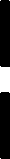 Докажите,  что точка if   равноудалена  от прямых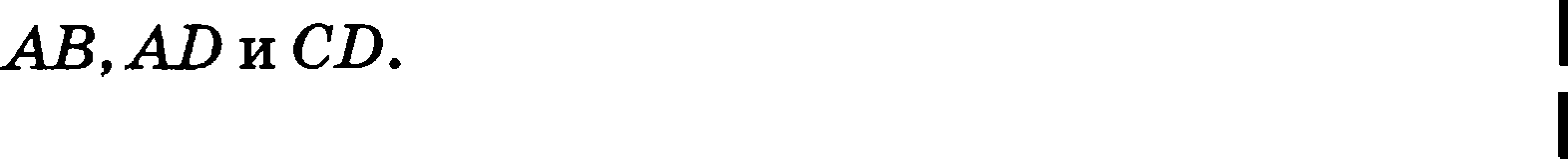 В  vреугольнике  ABC	известны  длины  сторон АЛ = 60, CC = 80, точка О — центр окружности, ооисанной      около     треугольника     ЛЛС.     Нрямая    1 BD,   перпендикуляряая прямой TO,	пересекает  ) сторону CC  в точке D. Найдите CD.		\45